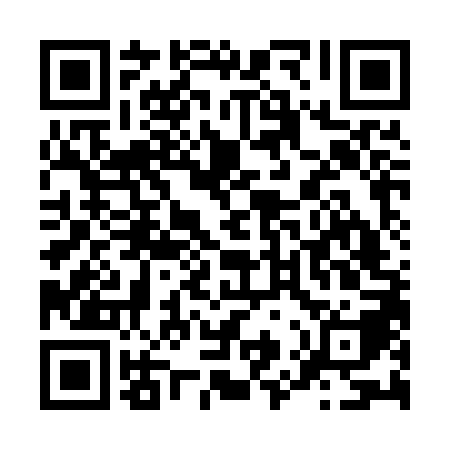 Ramadan times for Obertrum, AustriaMon 11 Mar 2024 - Wed 10 Apr 2024High Latitude Method: Angle Based RulePrayer Calculation Method: Muslim World LeagueAsar Calculation Method: ShafiPrayer times provided by https://www.salahtimes.comDateDayFajrSuhurSunriseDhuhrAsrIftarMaghribIsha11Mon4:454:456:2812:183:286:086:087:4512Tue4:434:436:2612:173:296:096:097:4713Wed4:414:416:2412:173:306:116:117:4814Thu4:394:396:2212:173:316:126:127:5015Fri4:364:366:2012:173:326:146:147:5116Sat4:344:346:1812:163:336:156:157:5317Sun4:324:326:1612:163:346:176:177:5518Mon4:304:306:1412:163:356:186:187:5619Tue4:274:276:1212:153:366:206:207:5820Wed4:254:256:1012:153:366:216:218:0021Thu4:234:236:0812:153:376:226:228:0122Fri4:214:216:0612:143:386:246:248:0323Sat4:184:186:0412:143:396:256:258:0524Sun4:164:166:0212:143:406:276:278:0625Mon4:144:146:0012:143:406:286:288:0826Tue4:114:115:5812:133:416:306:308:1027Wed4:094:095:5612:133:426:316:318:1128Thu4:074:075:5412:133:436:336:338:1329Fri4:044:045:5212:123:446:346:348:1530Sat4:024:025:5012:123:446:356:358:1731Sun4:594:596:481:124:457:377:379:191Mon4:574:576:451:114:467:387:389:202Tue4:544:546:431:114:467:407:409:223Wed4:524:526:411:114:477:417:419:244Thu4:504:506:391:114:487:437:439:265Fri4:474:476:371:104:497:447:449:286Sat4:454:456:351:104:497:467:469:307Sun4:424:426:331:104:507:477:479:318Mon4:404:406:311:094:517:487:489:339Tue4:374:376:291:094:517:507:509:3510Wed4:354:356:271:094:527:517:519:37